Инструкция по установке и эксплуатации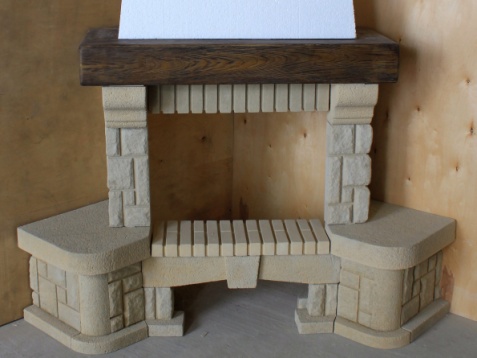 		ОБЛИЦОВКИ ДЛЯ КАМИНА                                «ЭЛИТ» (угловая)Поздравляем Вас с приобретением нашей продукции!Как и все высококачественные изделия, наша продукция требует правильной установки и правильного ухода в процессе эксплуатации. Перед установкой внимательно прочтите данную инструкцию.Инструкция не заменяет обязательных к применению норм противопожарных требований РФ.Производитель сохраняет за собой право при необходимости изменения деталей и концепции монтажа. Ответственность производителя ограничивается поставкой товара, который должен быть установлен по всем правилам, следуя предписаниям, изложенным в данной инструкции по установке и эксплуатации. Установка облицовки должна выполняться квалифицированным специалистом, который в состоянии взять на себя всю ответственность за произведённые им монтажные работы. Установка изделия в общественных местах должна производиться с соблюдением всех санитарных норм РФ, а также  противопожарных норм РФ.В случае несоблюдении данной инструкции производитель снимает с себя всякую ответственность. Этапы работы: Монтаж начинается с установки деталей 2Л и 6П (фото 1)	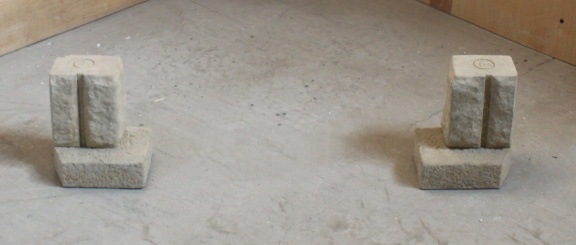                                                                                                                                            Фото 1.Затем устанавливаются элемент центральная перемычка, деталь 8(фото 2) 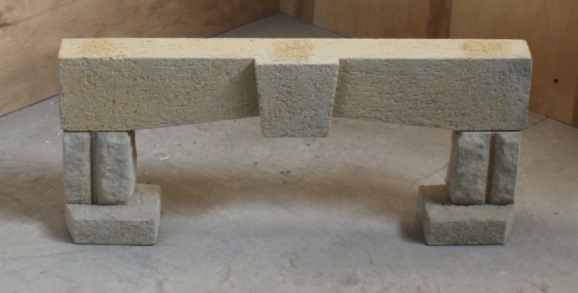                                                                                                                                              Фото 2.***ВСЕ ЭЛЕМЕНТЫ ПРИКЛЕИВАЮТСЯ НА ТЕРМОСТОЙКИЙ ГЕРМЕТИК,                            ТЕРМОСТОЙКУЮ МАСТИКУ ИЛИ ТЕРМОСТОЙКИЙ КЛЕЙ ***                                       (в комплект каминной облицовки не входит)Установка двух элементов: № 1 и № 2 левой нижней части облицовки (фото 3) 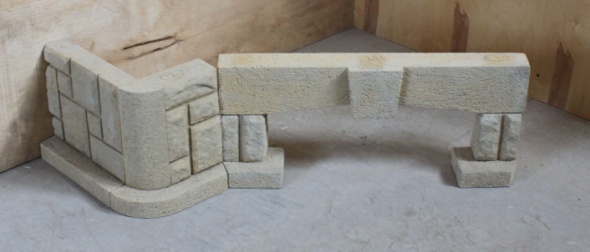                                                                                                                                             Фото 3.Устанавливаются два элемента № 6 и № 7 правой нижней части облицовки к стене (фото 4).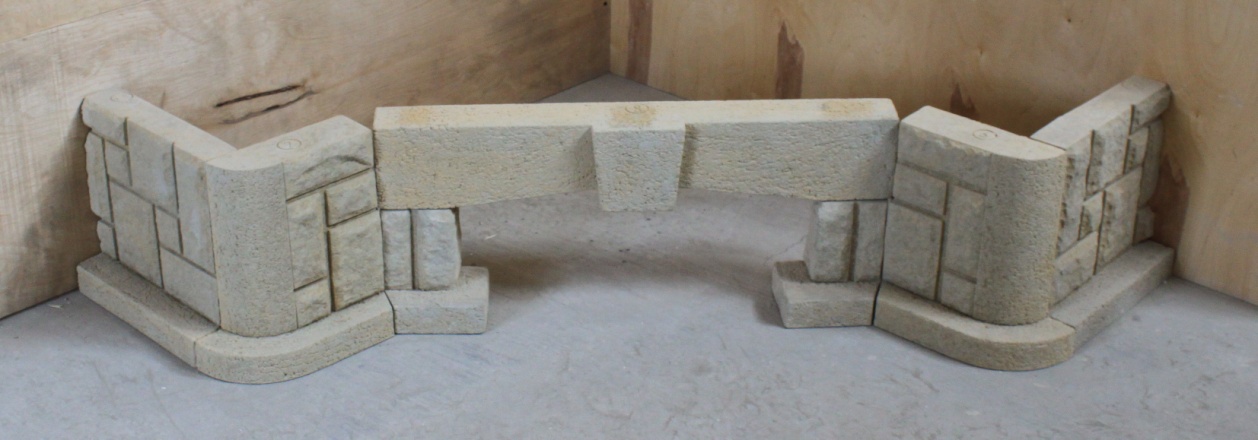                                                                Фото 4.Из шамотных (или других керамических) кирпичей выкладывается дровница и основание для установки каминной чугунной топки (Внимание! кирпичи в комплект каминной облицовки не входят).Установка элемента каминной облицовки – нижняя «кирпичная перемычка»(фото 5).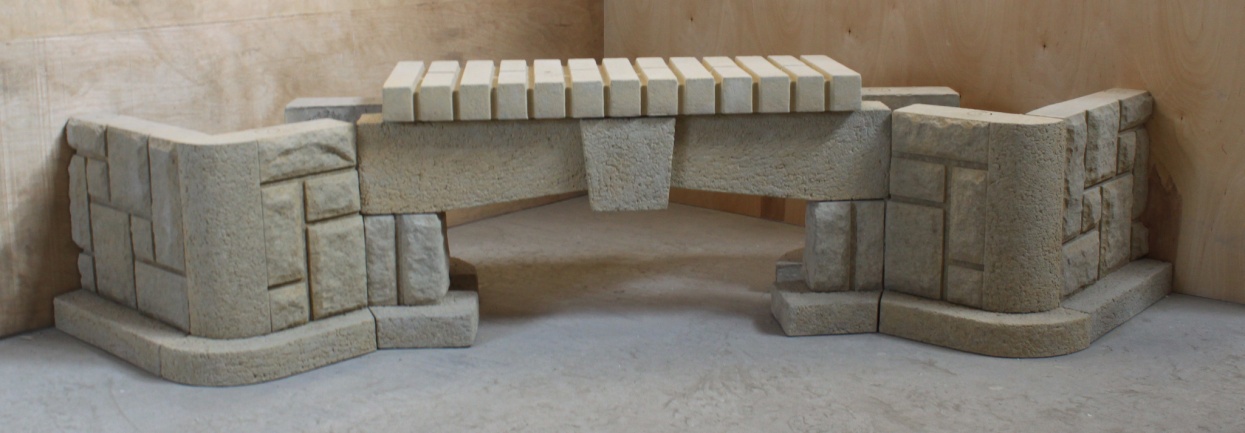                                                                            Фото 5.Каминная топка устанавливается на «кирпичную перемычку» и выложенное из кирпичей основание под топку.Каминная топка подключается к дымоходу (дымоход может находиться в стене или идти от топки вертикально вверх) с соблюдением всех противопожарных норм РФ (фото 8).Устанавливаются левая № 10 и правая № 11 боковые плиты (фото 6).   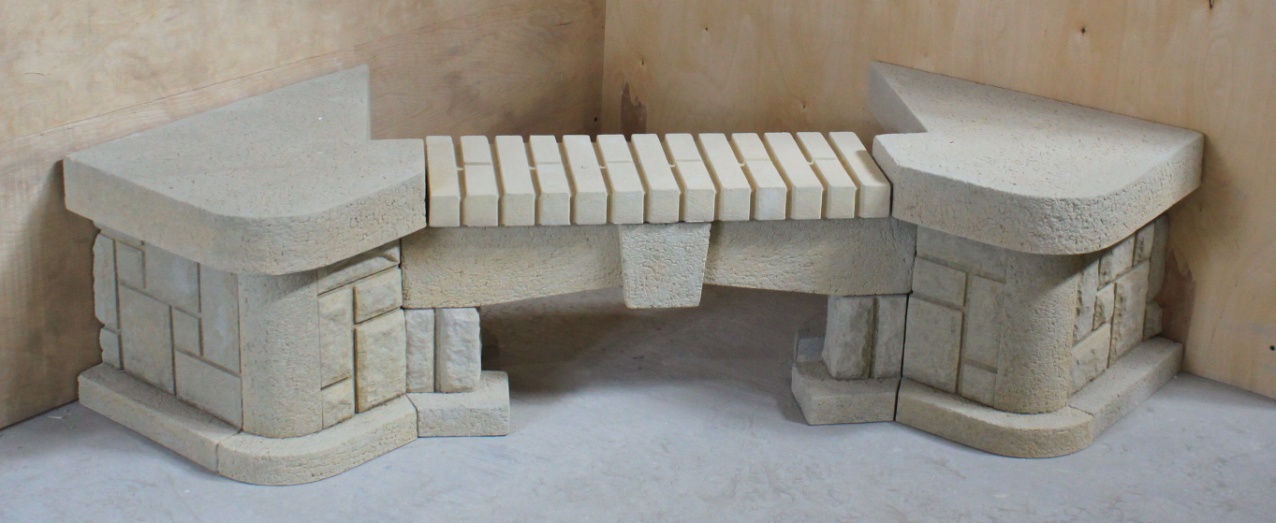                                                                               Фото 6.Далее устанавливаются правые боковые элементы облицовки № 14, № 15 к стене (фото 7).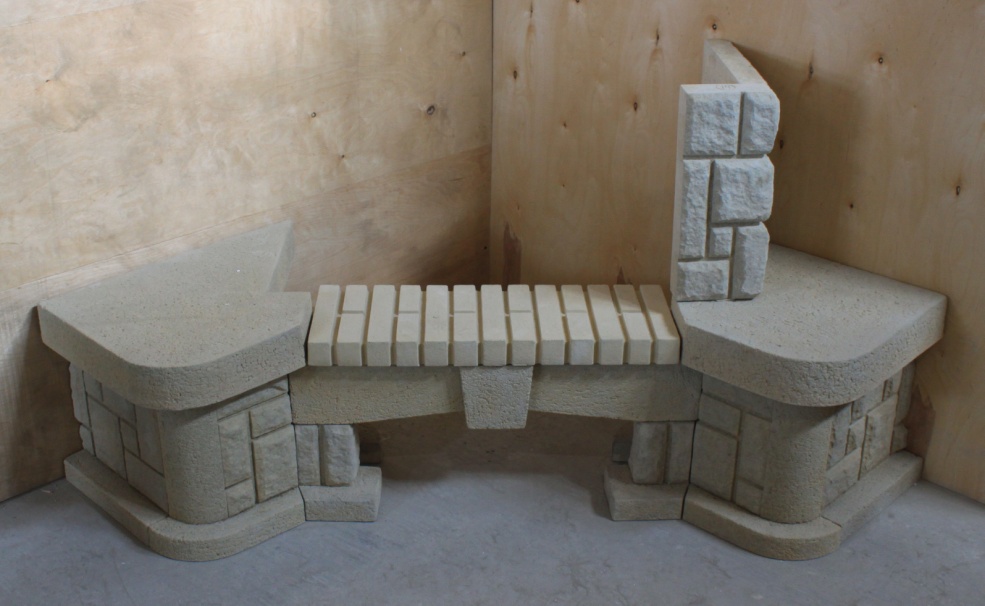                                                                      Фото 7Далее устанавливаются левые боковые элементы облицовки № 12, № 13 к стене(фото 8).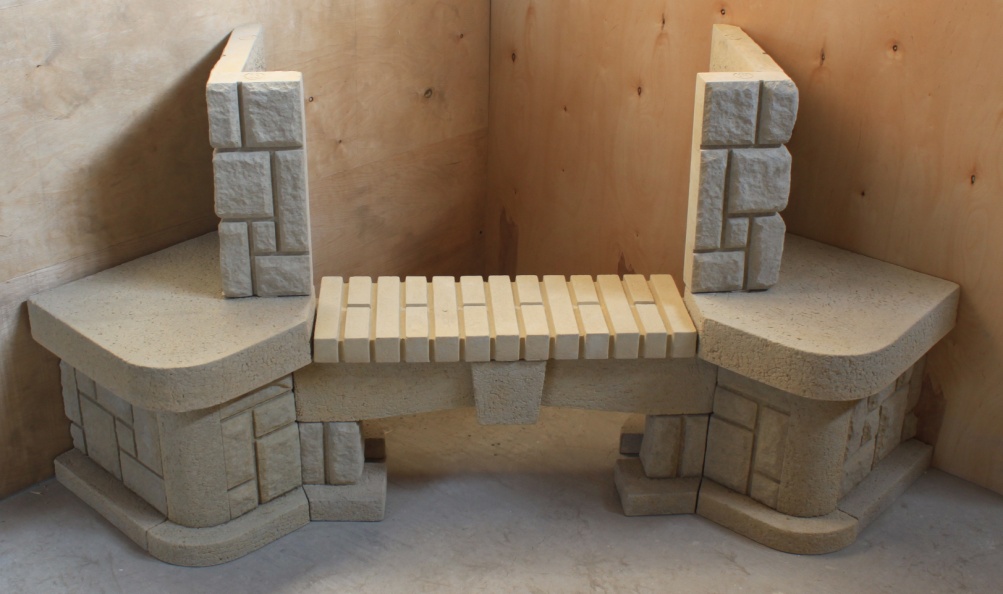                                                                  Фото 8.Устанавливаем правую и левую капители № 16 и № 17 (фото 9).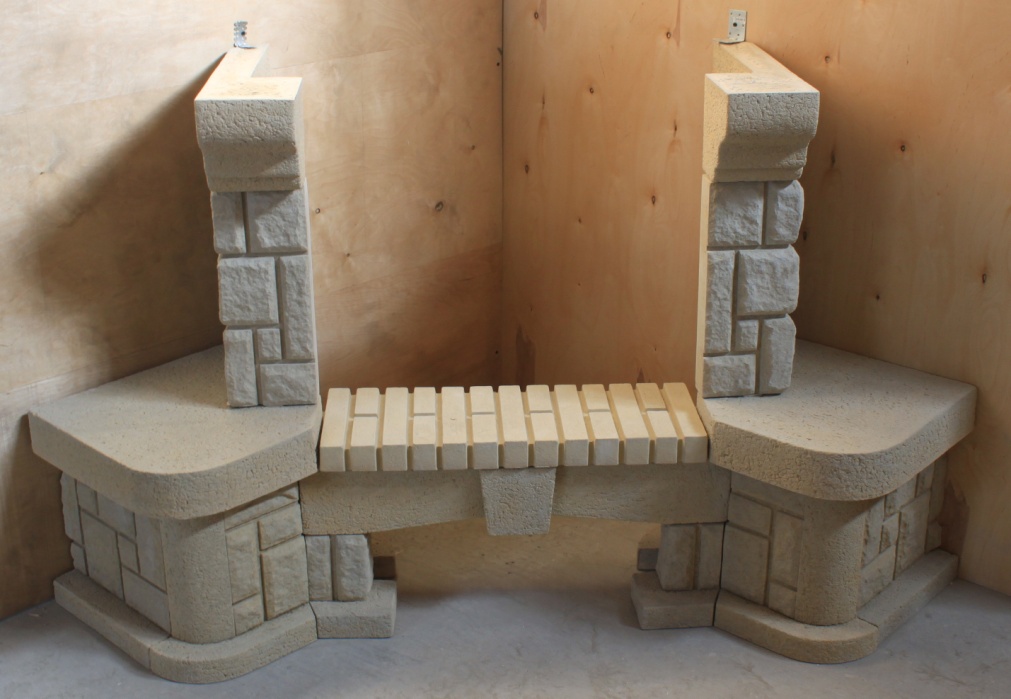                                                                                Фото  Установка элемента каминной облицовки – верхняя «кирпичная перемычка» (фото 10).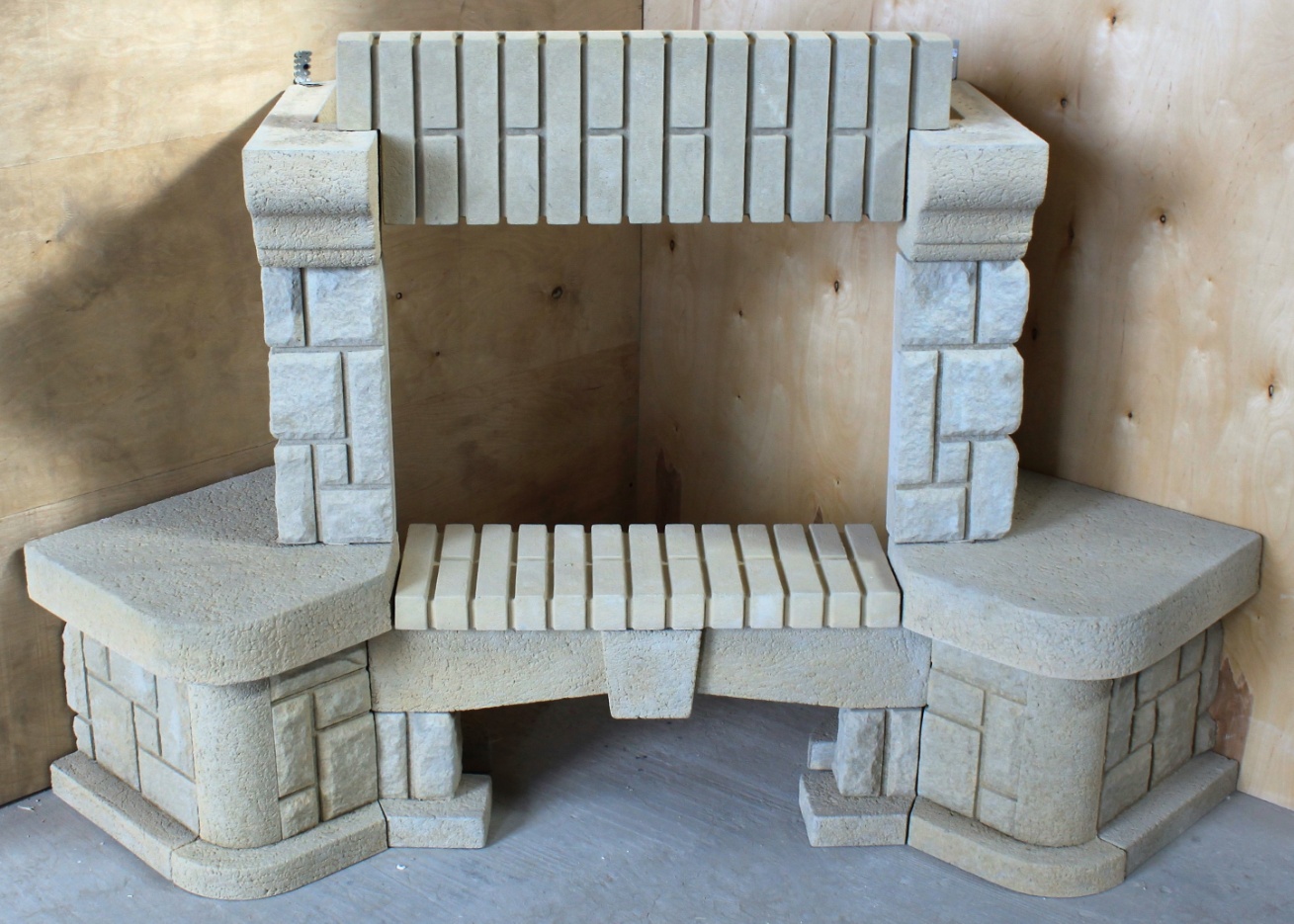                                                                                 Фото 10.Устанавливаем балку. Сначала элементы балки укладываем на ровном столе и сверлим отверстия сверлом по камню D 4 мм. под крепление металлическими уголками, которые входят в комплект облицовки (фото 11), затем балку устанавливаем на камин и соединяем саморезами (в комплекте) и термостойким клеем(фото 12).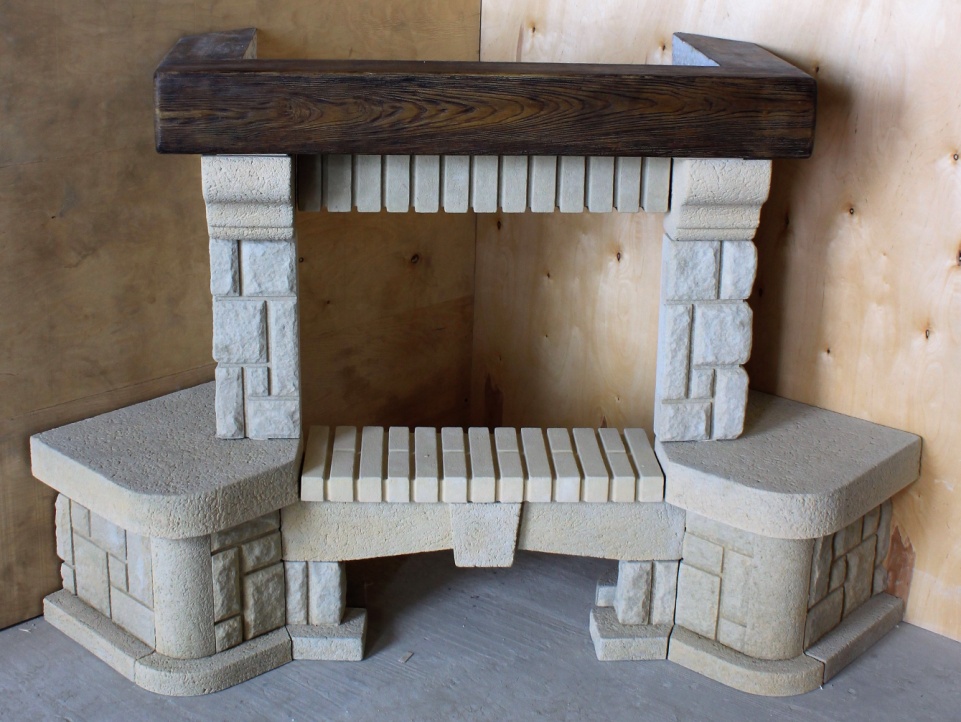 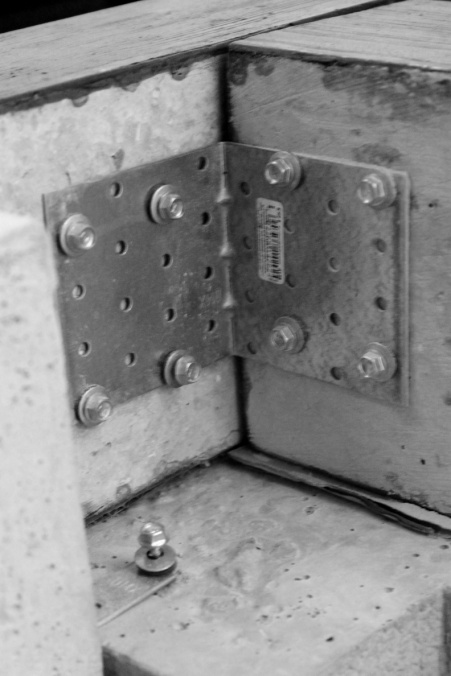                   Фото 11.                                                                                                                   Фото 12.Завершающий этап – монтируется верхний кожух из утепленного гипсокартона, гипсоволокнистой плиты, вермикулитовых плит или силиката кальция.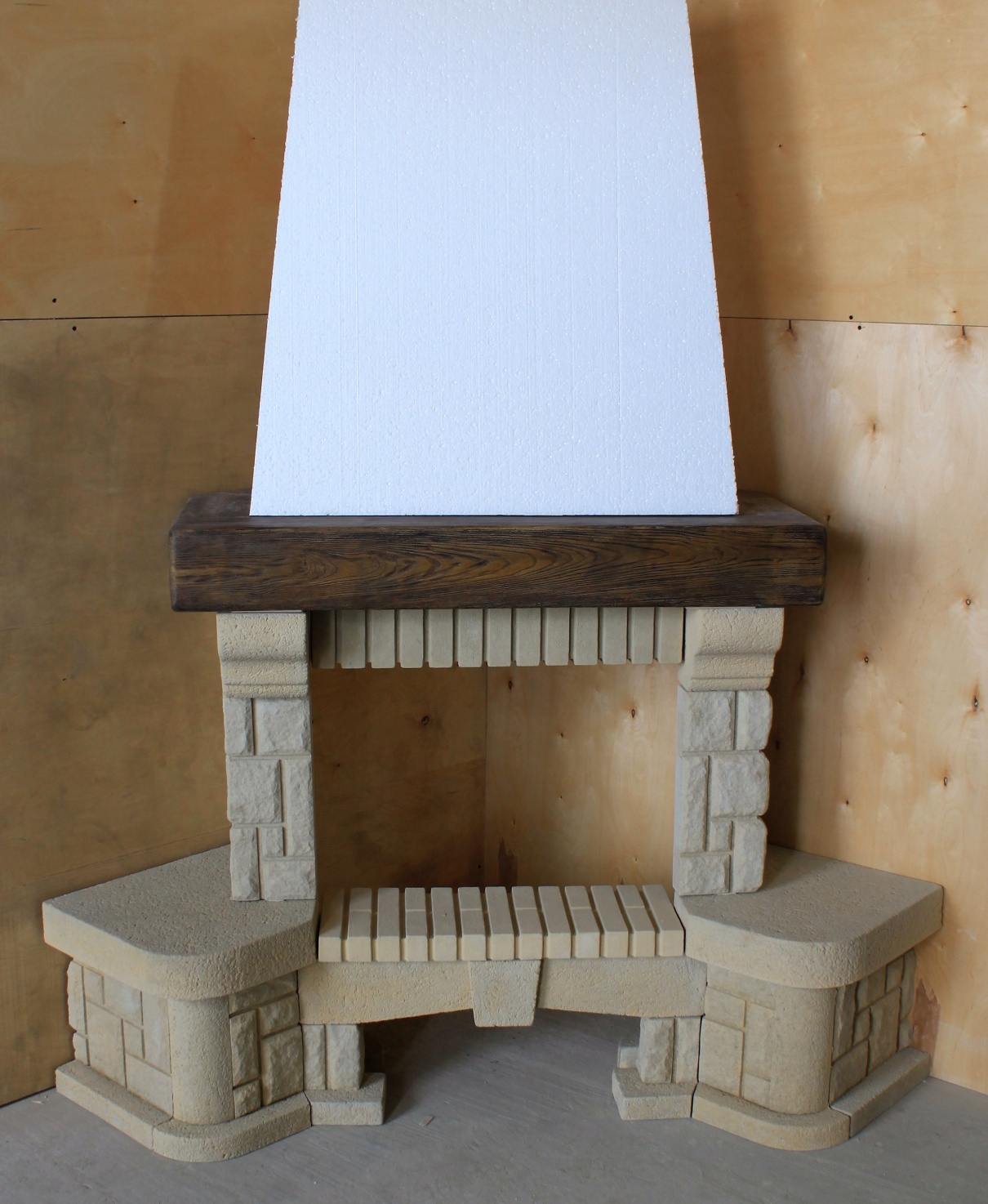 Изделием можно пользоваться, как только высохнет клей или герметик.Комплектация:          Элемент № 1                                                       - 1 шт.Элемент № 2                                                        - 1 шт.Элемент № 2Л                                                     - 1 шт.Элемент № 6                                                        - 1 шт.Элемент № 6П                                                     - 1 шт.Элемент № 7	      - 1 штЭлемент № 8                                                        - 1 шт.Элемент № 9                                                        - 1 шт.Элемент № 10                                                      - 1 шт.Элемент № 11                                                      - 1 шт.Элемент № 12                                                      - 1 шт.Элемент № 13                                                      - 1 шт.Элемент № 14                                                      - 1 шт.Элемент № 15                                                      - 1 шт.Элемент № 16                                                      - 1 шт.Элемент № 17                                                      - 1 шт.Элемент № 18                                                      - 1 шт.Балка из жаростойкого бетона                       - 3 элемента         Металлический уголок                                      - 2 шт.Дюбель                                                                  - 16 шт.Инструкция по сборке каминной облицовки                                          - 1 шт.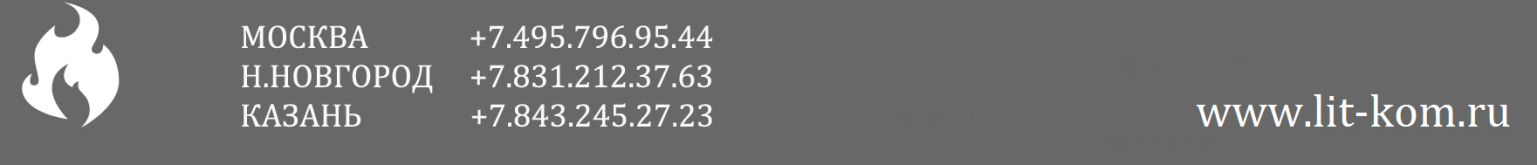 